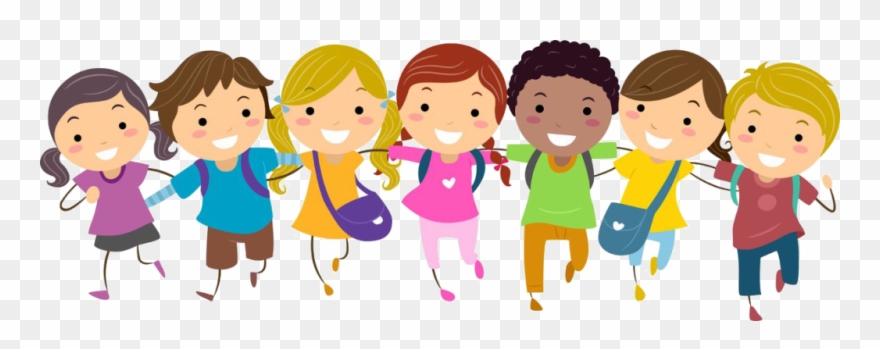 ШКОЛЕ КОЈЕ СЕ ВОЛЕПозивамо Вас на завршну свечаност ученичког стваралаштва 2018/19.год,дана 13.јуна  ( четвртак)  2019.године у 18часова.Дођите да заједно уживамо у нашој деци Колектив ОШ      '' Петефи  бригада ''